Direct Deposit InstructionGo to UAOnline at https://uaonline.alaska.edu 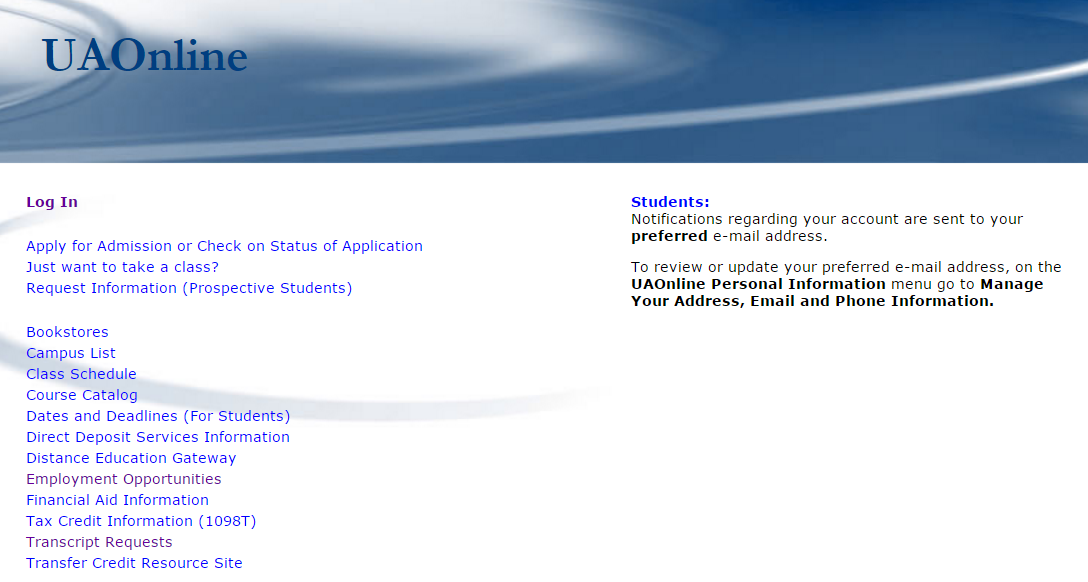 From your welcome screen, click on the first tab Student Services and Account Information.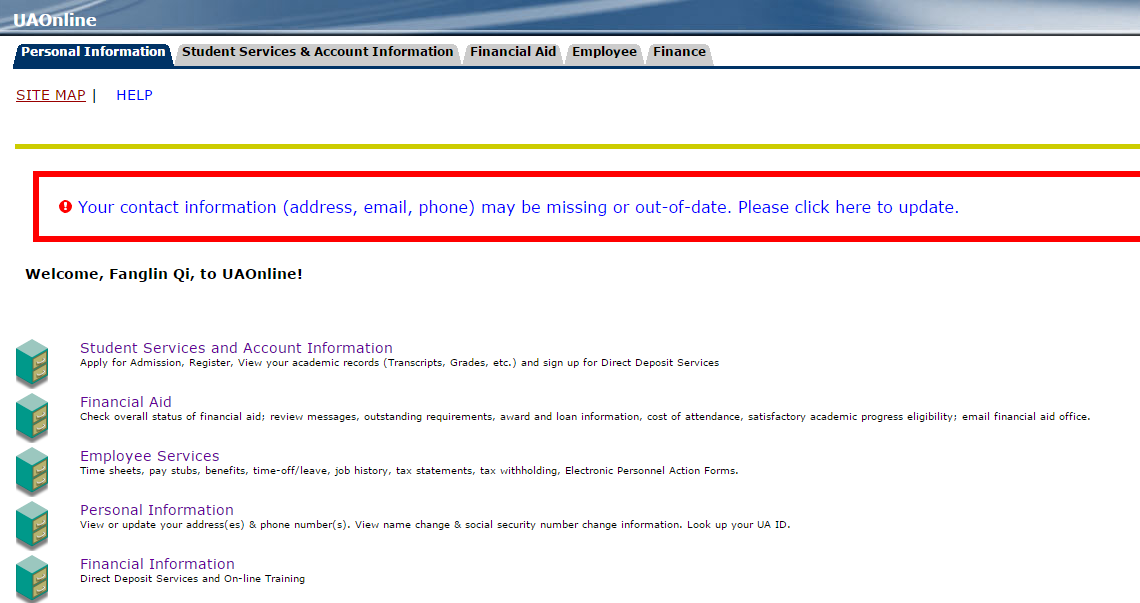 Select Direct Deposit Services option under Student Services & Account Information tab.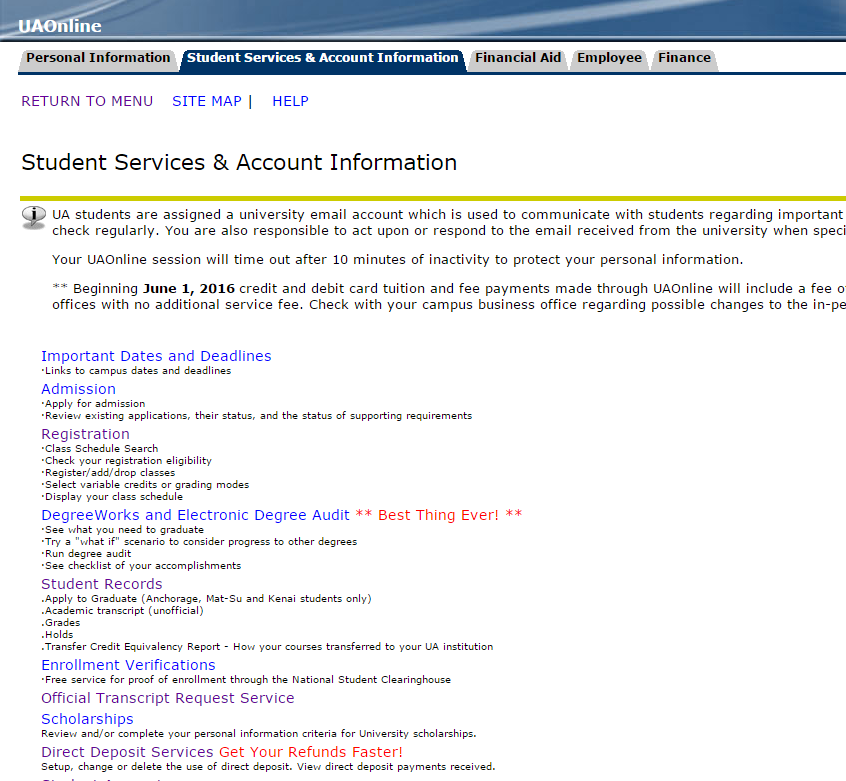 Choose First time setup of direct deposit on Direct Deposit Services Page.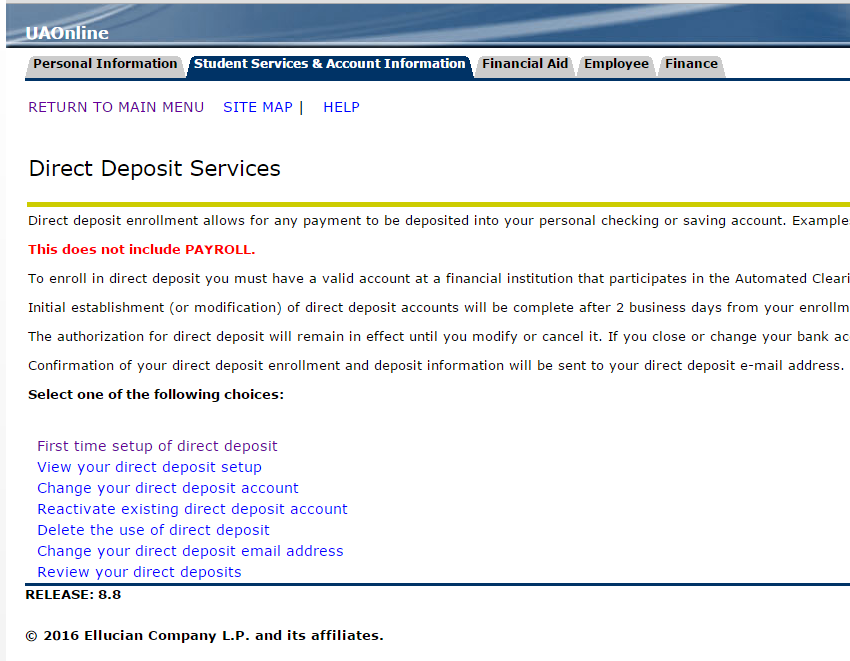 Enter bank account number, routing number and your email address. Verify your information and submit.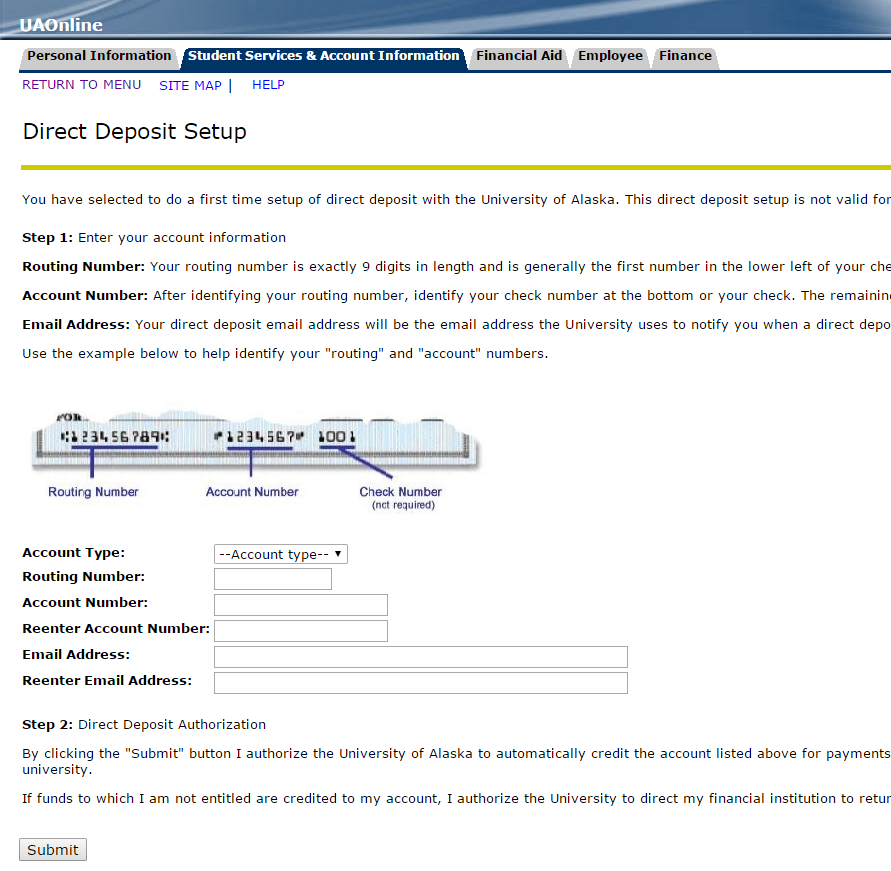 